Муниципальное автономное дошкольное образовательное учреждение«Детский сад №6» г. ПермьБеседа с детьми старшего дошкольного возраста о профессиях разных столетий.Разработали  и провели воспитатели«Детского сада №6» г. ПермиСтоякина Ирина Александровна                                                                               Лисаневич Ольга Николаевна                                                                     Мишланова Светлана Александровнаг. Пермь 2019г.Цель: Сформировать понимание того,  что  с развитием общества появляются новые профессии, а некоторые исчезают.  Необходимо выбрать себе профессию востребованную обществом.Задачи: 1. Познакомить детей старшего дошкольного возраста с профессиями прошлого и настоящего.6. Развивать познавательный интерес у детей и взрослых к миру профессий.7.Обогащать словарный запас, развивать речь детей, расширять детский кругозор.8.Развивать произвольность психических процессов (внимание, долговременную память, мышление)Ход:Воспитатель: - Здравствуйте дети! Сегодня мы с вами поговорим о профессиях.- Вы знаете, кем работают ваши родители? Назовите профессии своих родителей.Дети называют профессии своих родителей.А какие еще профессии вы знаете? Дети перечисляют известные им профессии.Попробуйте отгадать загадки и узнать следующие профессии.Воспитатель читает загадку про врача. Дети отгадывают, и на экране открывается слайд с изображением врача. Воспитатель загадывает загадку о продавце, дети отгадывают; на экране изображение продавца.Воспитатель: - А сегодня,  я вам расскажу о профессиях, которые были сто лет назад. И в наше время таких профессий нет, так как с развитием общества и прогресса, они потеряли   востребованность.- Попробуйте отгадать загадку. Воспитатель загадывает загадку про трубочиста.Воспитатель: Правильно ребята, это трубочист. На экране открывается слайд с изображением трубочиста. Много лет назад в жилых домах не было центрального отопления, а было только печное. А дымоходам свойственно со временем засоряться. И тогда, дым и гарь поступали в помещение. Надо позвать на помощь трубочиста. Посмотрите на эту фотографию.  На лице этого человека  копоть и сажа. А с помощью этих несложных вещей он чистит печные трубы и дымоходы. В настоящее время данная профессия утратила свою востребованность и перестала существовать.Воспитатель:- А это ребята шарманщик. Человек этой профессии дарил людям радость, исполняя незамысловатые музыкальные произведения на своем музыкальном ящике, который называется шарманка. В настоящее время мы не встретим шарманщика на наших улицах. А шарманку вы можете увидеть только в музее.Воспитатель:- Как вы думаете, как называется профессия этого человека?(фонарщик)Правильно ребята, это фонарщик. Что входит в его обязанности? Что он делает? Много лет назад, когда еще не изобрели электричество, с наступлением темноты, фонарщик брал лестницу, спички и зажигал уличные фонари. А с рассветом, шел их тушить. Сейчас все улицы городов и деревень освещаются электричеством, и надобности в данной профессии не стало.Воспитатель: - Профессия этого человека вам известна?  (водовоз)Это ребята водовоз. Много лет назад в домах не было не только центрального отопления,  электричества , но и водопровода. Поэтому  в обязанности этого человека, входило  развозить воду для людей. Вода находится вот в этой большой бочке. Кузнец.Чистяльщик обуви.Воспитатель: - Что делает этот человек?  Правильно, он чинит часы. Значит, профессия этого человека называется…..? (часовщик) Эта профессия существует и в настоящее время.Я рассказала вам о профессиях, которые были раньше. Но интересно, а какие профессии могут быть в ближайшем будущем.(на экране изображение  JT-генетика)It – генетик –если у человека заболело сердце, печень, почки, то люди этой профессии могут создать, вырастить в пробирке для человека новый орган.Разработчик киберпротезов - создает роботов, которые в будущем будут выполнять вместо человека трудную работу.Менеджер по космотуризму -  если мы с вами планируем свой отдых в поездке в Турцию, во Францию, Таиланд.Космобиолог – человек этой профессии изучит  растения произрастающие на других планетах и заселит их на нашей планете. Либо вырастит растения растущие на нашей Земле на другой планете, а вдруг они будут нам людям чем – нибудь полезны.Прежде чем закончить нашу встречу, давайте с вами вспомним, какие профессии прошлых лет вы запомнил? (дети называют профессии прошлого)- А какие профессии будущего вы запомнили? (дети называют)Воспитатель: - Я думаю, что полученная информация поможет вам в будущем выбрать интересную профессию. До свидания.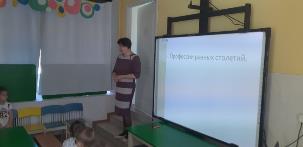 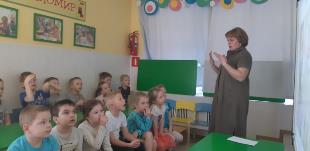 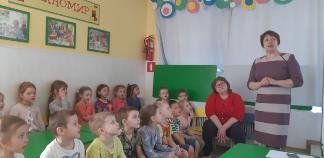 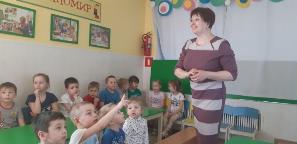 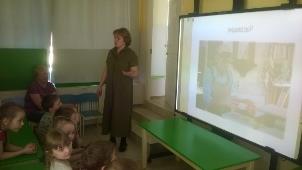 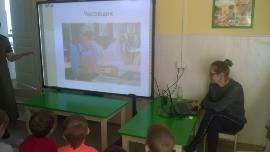 